                                                         المركز الجامعي المقاوم الشيخ آمود بن المختار -  إيليزي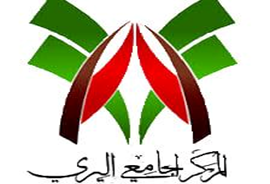 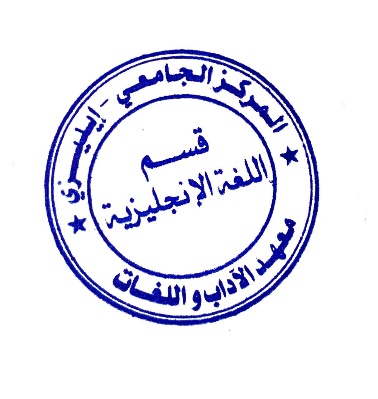                                                      معهد الآداب و اللغات
                                                    قسم اللغة الانجليزيةتعلم إدارة معهد الآداب واللغات إلى جميع الطلبة أن توزيع الطلبة على القاعات في اختبارات السداسي الأول على النحو التالي:ملاحظة:قوائم  توزيع الطلبة على القاعات مرفقة ومبينة.                                                                                                                                                    إيليزي في: 24/12/2023ضرورة الالتزام بالسير الحسن للامتحان، وتجنب التأخر.يمنع منعا باتا استعمال الهاتف النقال، والساعات الذكية.المستوىالأفواجرقم القاعةالسنة أولى جذع مشتركالقاعة 14السنة الثانية جذع مشتركالفوج الأولالقاعة 12السنة الثانية جذع مشتركالفوج الثانيالقاعة 16